К А Р А Р					                   	ПОСТАНОВЛЕНИЕ«18» июль  2013 й.   	             №36                      «18» июля 2013 г.Об утверждении перечня кодов подвидов доходов по видам доходов в части, относящейся к бюджету сельского поселения Старотумбагушевский сельсовет муниципального района Шаранский район Республики Башкортостан, главным администратором которого является администрация сельского поселения Старотумбагушевский  сельсовет муниципального района Шаранский район Республики БашкортостанВ целях упорядочения платежей, поступающих от предоставления субсидий, субвенций и иных межбюджетных трансфертов, имеющих целевое назначение, в рамках первого - четвертого знаков подвида доходов классификации доходов бюджетов по видам доходов в соответствии со статьей 20 Бюджетного кодекса Российской Федерации, п о с т а н о в л я ю:1. Утвердить прилагаемый перечень кодов подвидов доходов по видам доходов в части, относящейся к бюджету сельского поселения Старотумбагушевский сельсовет муниципального района Шаранский район Республики Башкортостан, главным администратором которого является администрация сельского поселения Старотумбагушевский сельсовет муниципального района Шаранский район Республики Башкортостан.		2. Настоящее Постановление вступает в силу со дня его подписания.3. Контроль за исполнением настоящего Постановления оставляю за собой.И.о. главы  сельского поселения                                      И.Х. БадамшинУтвержден постановлением и.о. главы сельского поселения Старотумбагушевский сельсовет муниципального района Шаранский район Республики Башкортостан от 18 июля . № 36Переченькодов подвидов доходов по видам доходов, главным администраторомкоторого является администрация сельского поселения Старотумбагушевский сельсовет  муниципального района Шаранский район Республики БашкортостанВ целях упорядочения платежей, поступающих от предоставления субсидий, субвенций и иных межбюджетных трансфертов, имеющих целевое назначение, в рамках первого - четвертого знаков подвида доходов классификации доходов бюджетов по видам доходов.791 2 02 02999 10 0000 151 «Прочие субсидии бюджетам поселений» установить следующую структуру кода подвида доходов:000 2 02 04999 10 0000 151 «Прочие межбюджетные трансферты, передаваемые бюджетам поселений» установить следующую структуру кода подвида доходов:791 2 02 09054 10 0000 151 «Прочие безвозмездные поступления в бюджеты поселений от бюджетов муниципальных районов» установить следующую структуру кода подвида доходов:БАШҚОРТОСТАН РЕСПУБЛИКАҺЫШАРАН РАЙОНЫ МУНИЦИПАЛЬ РАЙОНЫИСКЕ ТОМБАҒОШ АУЫЛ СОВЕТЫАУЫЛ БИЛӘМӘҺЕ ХАКИМИӘТЕИске Томбағош ауылы, тел.(34769) 2-47-19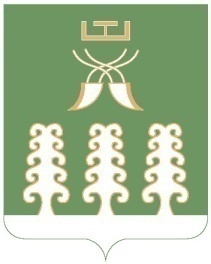 РЕСПУБЛИКА БАШКОРТОСТАНМУНИЦИПАЛЬНЫЙ РАЙОН ШАРАНСКИЙ РАЙОНАДМИНИСТРАЦИЯ  СЕЛЬСКОГО ПОСЕЛЕНИЯСТАРОТУМБАГУШЕВСКИЙ СЕЛЬСОВЕТс. Старотумбагушево, тел.(34769) 2-47-197104Субсидии на реализацию республиканской адресной программы по проведению капитального ремонта многоквартирных домов7105 Субсидии на софинансирование расходов по подготовке  объектов жилищно-коммунального хозяйства к работе осенне-зимний период 7111 Субсидии на финансирование комплексной программы Республики Башкортостан «Энергосбережение и повышение энергетической эффективности на 2010-2014 годы7112Субсидии на реализацию республиканской целевой программы «Модернизация систем наружного освещения населенных пунктов Республики Башкортостан» на 2011 – 2015 годы7113Субсидии на проведение кадастровых работ по межеванию земельных участков в целях их предоставления гражданам, имеющим трех и более несовершеннолетних детей, а также ребенка-инвалида7115Субсидии на софинансирование комплексных программ развития систем коммунальной инфраструктуры7502Межбюджетные трансферты на благоустройство территорий населенных пунктов сельских поселений7503Межбюджетные трансферты на осуществление дорожной деятельности в границах сельских поселений7504Межбюджетные трансферты на финансирование мероприятий по проведению неотложных аварийно-восстановительных работ за счет средств Резервного фонда Правительства Российской Федерации по предупреждению и ликвидации чрезвычайных ситуаций и последствий стихийных бедствий7505Межбюджетные трансферты, передаваемые бюджетам муниципальных районов на премирование победителей конкурса «Лучший многоквартирный дом»7301Прочие безвозмездные поступления 